 ПРОЕКТ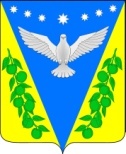 АДМИНИСТРАЦИЯ УСПЕНСКОГО СЕЛЬСКОГО ПОСЕЛЕНИЯ УСПЕНСКОГО РАЙОНАПОСТАНОВЛЕНИЕот _________________ года    		                                                   №___с. УспенскоеО внесении изменений в постановление администрации Успенского сельского поселения Успенского района от 8 декабря 2015 года № 506 «Об утверждении административного регламента исполнения муниципальной функции «Осуществление муниципального контроля в области торговой деятельности на территории Успенского сельского поселения Успенского района»В соответствии с Федеральным законом от 6 октября 2003 года № 131-ФЗ «Об общих принципах организации местного самоуправления в Российской Федерации», Постановлением Правительства Российской Федерации от 16 мая 2011 года № 373 «О разработке и утверждении административных регламентов исполнения государственной функции и административных регламентов предоставления государственной услуги», Уставом Успенского сельского поселения Успенского района, постановляю: 1. Внести в постановление администрации Успенского сельского поселения Успенского района от  № 506 «Об утверждении административного регламента исполнения муниципальной функции «Осуществление муниципального контроля в области торговой деятельности на территории Успенского сельского поселения Успенского района» (далее – постановление) следующие изменения:1.1. Раздел 3 Приложения «Административный регламент исполнения муниципальной функции «Осуществление муниципального контроля в области торговой деятельности на территории Успенского сельского поселения Успенского района» (далее – Административный регламент) дополнить пунктом 3.10.11 следующего содержания:            	       «3.10.11 Особенности организации и проведения в 2019 - 2020 годах плановых проверок при осуществлении муниципального контроля в отношении субъектов малого предпринимательства:Плановые проверки в отношении юридических лиц, индивидуальных предпринимателей, отнесенных в соответствии со статьей 4 Федерального закона от 24 июля 2007 года N 209-ФЗ "О развитии малого и среднего предпринимательства в Российской Федерации" к субъектам малого предпринимательства, сведения о которых включены в единый реестр субъектов малого и среднего предпринимательства, не проводятся с 1 января 2019 года по 31 декабря 2020 года, за исключением:1) плановых проверок юридических лиц, индивидуальных предпринимателей, осуществляющих виды деятельности, перечень которых устанавливается Правительством Российской Федерации в соответствии с частью 9 статьи 9 настоящего Федерального закона;2) плановых проверок юридических лиц, индивидуальных предпринимателей при наличии у органа муниципального контроля информации о том, что в отношении указанных лиц ранее было вынесено вступившее в законную силу постановление о назначении административного наказания за совершение грубого нарушения, определенного в соответствии с Кодексом Российской Федерации об административных правонарушениях, или административного наказания в виде дисквалификации или административного приостановления деятельности. При этом в ежегодном плане проведения плановых проверок помимо сведений, предусмотренных частью 4 статьи 9 настоящего Федерального закона, приводится информация об указанном постановлении или решении, дате их вступления в законную силу и дате окончания проведения проверки, по результатам которой вынесено такое постановление либо принято такое решение;3) плановых проверок, проводимых по лицензируемым видам деятельности в отношении осуществляющих их юридических лиц, индивидуальных предпринимателей;2. Проведение плановой проверки с нарушением требований настоящей статьи является грубым нарушением требований законодательства о государственном контроле (надзоре) и муниципальном контроле и влечет недействительность результатов проверки в соответствии с частью 1 статьи 20 настоящего Федерального закона.».1.2. Раздел 1 дополнить пунктом 1.10 следующего содержания:«1.10. Организация и проведение мероприятий, направленных на профилактику нарушений обязательных требований, требований, установленных муниципальными правовыми актами:1.10.1 В целях предупреждения нарушений юридическими лицами и индивидуальными предпринимателями обязательных требований, требований, установленных муниципальными правовыми актами, устранения причин, факторов и условий, способствующих нарушениям обязательных требований, требований, установленных муниципальными правовыми актами, органы муниципального контроля осуществляют мероприятия по профилактике нарушений обязательных требований, требований, установленных муниципальными правовыми актами, в соответствии с ежегодно утверждаемыми ими программами профилактики нарушений.1) обеспечивают размещение на официальных сайтах в сети "Интернет" перечней нормативных правовых актов или их отдельных частей, содержащих обязательные требования, требования, установленные муниципальными правовыми актами, оценка соблюдения которых является предметом муниципального контроля, а также текстов соответствующих нормативных правовых актов;2) осуществляют информирование юридических лиц, индивидуальных предпринимателей по вопросам соблюдения обязательных требований, требований, установленных муниципальными правовыми актами, в том числе посредством разработки и опубликования руководств по соблюдению обязательных требований, требований, установленных муниципальными правовыми актами, проведения семинаров и конференций, разъяснительной работы в средствах массовой информации и иными способами. В случае изменения обязательных требований, требований, установленных муниципальными правовыми актами, органы муниципального контроля подготавливают и распространяют комментарии о содержании новых нормативных правовых актов, устанавливающих обязательные требования, требования, установленные муниципальными правовыми актами, внесенных изменениях в действующие акты, сроках и порядке вступления их в действие, а также рекомендации о проведении необходимых организационных, технических мероприятий, направленных на внедрение и обеспечение соблюдения обязательных требований, требований, установленных муниципальными правовыми актами;3) обеспечивают регулярное (не реже одного раза в год) обобщение практики осуществления в соответствующей сфере деятельности муниципального контроля и размещение на официальных сайтах в сети "Интернет" соответствующих обобщений, в том числе с указанием наиболее часто встречающихся случаев нарушений обязательных требований, требований, установленных муниципальными правовыми актами, с рекомендациями в отношении мер, которые должны приниматься юридическими лицами, индивидуальными предпринимателями в целях недопущения таких нарушений;4) выдают предостережения о недопустимости нарушения обязательных требований, требований, установленных муниципальными правовыми актами, в соответствии с частями 5 - 7 настоящей статьи, если иной порядок не установлен федеральным законом.1.10.2. При условии, что иное не установлено федеральным законом, при наличии у органа муниципального контроля сведений о готовящихся нарушениях или о признаках нарушений обязательных требований, требований, установленных муниципальными правовыми актами, полученных в ходе реализации мероприятий по контролю, осуществляемых без взаимодействия с юридическими лицами, индивидуальными предпринимателями, либо содержащихся в поступивших обращениях и заявлениях (за исключением обращений и заявлений, авторство которых не подтверждено), информации от органов государственной власти, органов местного самоуправления, из средств массовой информации в случаях, если отсутствуют подтвержденные данные о том, что нарушение обязательных требований, требований, установленных муниципальными правовыми актами, причинило вред жизни, здоровью граждан, вред животным, растениям, окружающей среде, объектам культурного наследия (памятникам истории и культуры) народов Российской Федерации, музейным предметам и музейным коллекциям, включенным в состав Музейного фонда Российской Федерации, особо ценным, в том числе уникальным, документам Архивного фонда Российской Федерации, документам, имеющим особое историческое, научное, культурное значение и входящим в состав национального библиотечного фонда, безопасности государства, а также привело к возникновению чрезвычайных ситуаций природного и техногенного характера либо создало угрозу указанных последствий, орган муниципального контроля объявляют юридическому лицу, индивидуальному предпринимателю предостережение о недопустимости нарушения обязательных требований, требований, установленных муниципальными правовыми актами, и предлагают юридическому лицу, индивидуальному предпринимателю принять меры по обеспечению соблюдения обязательных требований, требований, установленных муниципальными правовыми актами, и уведомить об этом в установленный в таком предостережении срок орган муниципального контроля.1.10.3 Предостережение о недопустимости нарушения обязательных требований, требований, установленных муниципальными правовыми актами, должно содержать указания на соответствующие обязательные требования, требования, установленные муниципальными правовыми актами, нормативный правовой акт, их предусматривающий, а также информацию о том, какие конкретно действия (бездействие) юридического лица, индивидуального предпринимателя могут привести или приводят к нарушению этих требований. Предостережение о недопустимости нарушения обязательных требований, требований, установленных муниципальными правовыми актами, не может содержать требования предоставления юридическим лицом, индивидуальным предпринимателем сведений и документов, за исключением сведений о принятых юридическим лицом, индивидуальным предпринимателем мерах по обеспечению соблюдения обязательных требований, требований, установленных муниципальными правовыми актами.1.10.4 Порядок составления и направления предостережения о недопустимости нарушения обязательных требований, требований, установленных муниципальными правовыми актами, подачи юридическим лицом, индивидуальным предпринимателем возражений на такое предостережение и их рассмотрения, порядок уведомления об исполнении такого предостережения определяются Правительством Российской Федерации.».1.3. Раздел 4 дополнить пунктом 4.6 следующего содержания:        «4.6. Организация и проведение мероприятий по контролю без взаимодействия с юридическими лицами, индивидуальными предпринимателями:4.6.1. К мероприятиям по контролю, при проведении которых не требуется взаимодействие органа муниципального контроля с юридическими лицами и индивидуальными предпринимателями (далее - мероприятия по контролю без взаимодействия с юридическими лицами, индивидуальными предпринимателями), относятся:1) плановые (рейдовые) осмотры (обследования) территорий, акваторий, транспортных средств в соответствии со статьей 13.2 настоящего Федерального закона;2) административные обследования объектов земельных отношений;3) исследование и измерение параметров природных объектов окружающей среды (атмосферного воздуха, вод, почвы, недр) при осуществлении государственного экологического мониторинга, социально-гигиенического мониторинга в порядке, установленном законодательством Российской Федерации;4) измерение параметров функционирования сетей и объектов электроэнергетики, газоснабжения, водоснабжения и водоотведения, сетей и средств связи, включая параметры излучений радиоэлектронных средств и высокочастотных устройств гражданского назначения, в порядке, установленном законодательством Российской Федерации;5) наблюдение за соблюдением обязательных требований при распространении рекламы;6) наблюдение за соблюдением обязательных требований при размещении информации в сети "Интернет" и средствах массовой информации;7) наблюдение за соблюдением обязательных требований, требований, установленных муниципальными правовыми актами, посредством анализа информации о деятельности либо действиях юридического лица и индивидуального предпринимателя, которая предоставляется такими лицами (в том числе посредством использования федеральных государственных информационных систем) в орган муниципального контроля в соответствии с федеральными законами и принимаемыми в соответствии с ними иными нормативными правовыми актами Российской Федерации или может быть получена (в том числе в рамках межведомственного информационного взаимодействия) органом муниципального контроля без возложения на юридических лиц и индивидуальных предпринимателей обязанностей, не предусмотренных федеральными законами и принятыми в соответствии с ними иными нормативными правовыми актами Российской Федерации;8) другие виды и формы мероприятий по контролю, установленные федеральными законами.4.6.2. Мероприятия по контролю без взаимодействия с юридическими лицами, индивидуальными предпринимателями проводятся уполномоченными должностными лицами органа муниципального контроля в пределах своей компетенции на основании заданий на проведение таких мероприятий, утверждаемых руководителем или заместителем руководителя органа муниципального контроля.4.6.3. Порядок оформления и содержание заданий, указанных в части 2 настоящей статьи, и порядок оформления должностными лицами органа муниципального контроля результатов мероприятия по контролю без взаимодействия с юридическими лицами, индивидуальными предпринимателями, в том числе результатов плановых (рейдовых) осмотров, обследований, исследований, измерений, наблюдений, устанавливаются органами местного самоуправления.4.6.4. В случае выявления при проведении мероприятий по контролю, указанных в части 1 настоящей статьи, нарушений обязательных требований, требований, установленных муниципальными правовыми актами, должностные лица органа муниципального контроля принимают в пределах своей компетенции меры по пресечению таких нарушений, а также направляют в письменной форме руководителю или заместителю руководителя органа муниципального контроля мотивированное представление с информацией о выявленных нарушениях для принятия при необходимости решения о назначении внеплановой проверки юридического лица, индивидуального предпринимателя по основаниям, указанным в пункте 2 части 2 статьи 10 настоящего Федерального закона.4.6.5. В случае получения в ходе проведения мероприятий по контролю без взаимодействия с юридическими лицами, индивидуальными предпринимателями указанных в частях 5 - 7 статьи 8.2 настоящего Федерального закона сведений о готовящихся нарушениях или признаках нарушения обязательных требований, требований, установленных муниципальными правовыми актами, орган муниципального контроля направляют юридическому лицу, индивидуальному предпринимателю предостережение о недопустимости нарушения обязательных требований, требований, установленных муниципальными правовыми актами.».1.4. Раздел 1 дополнить пунктом 1.11 следующего содержания:«1.11. Права юридического лица, индивидуального предпринимателя при проведении проверки:Руководитель, иное должностное лицо или уполномоченный представитель юридического лица, индивидуальный предприниматель, его уполномоченный представитель при проведении проверки имеют право:1) непосредственно присутствовать при проведении проверки, давать объяснения по вопросам, относящимся к предмету проверки;2) получать от органа муниципального контроля, их должностных лиц информацию, которая относится к предмету проверки и предоставление которой предусмотрено настоящим Федеральным законом;2.1) знакомиться с документами и (или) информацией, полученными органами муниципального контроля в рамках межведомственного информационного взаимодействия от иных государственных органов, органов местного самоуправления либо подведомственных государственным органам или органам местного самоуправления организаций, в распоряжении которых находятся эти документы и (или) информация;2.2) представлять документы и (или) информацию, запрашиваемые в рамках межведомственного информационного взаимодействия, в орган муниципального контроля по собственной инициативе;3) знакомиться с результатами проверки и указывать в акте проверки о своем ознакомлении с результатами проверки, согласии или несогласии с ними, а также с отдельными действиями должностных лиц органа муниципального контроля;4) обжаловать действия (бездействие) должностных лиц органа муниципального контроля, повлекшие за собой нарушение прав юридического лица, индивидуального предпринимателя при проведении проверки, в административном и (или) судебном порядке в соответствии с законодательством Российской Федерации;5) привлекать Уполномоченного при Президенте Российской Федерации по защите прав предпринимателей либо уполномоченного по защите прав предпринимателей в субъекте Российской Федерации к участию в проверке.».1.5. Раздел 1 дополнить пунктом 1.12 следующего содержания:«1.12. Порядок организации проверки:1.12.1. Проверка проводится на основании распоряжения или приказа руководителя, заместителя руководителя органа муниципального контроля. Типовая форма распоряжения или приказа руководителя, заместителя руководителя органа муниципального контроля устанавливается федеральным органом исполнительной власти, уполномоченным Правительством Российской Федерации. Проверка может проводиться только должностным лицом или должностными лицами, которые указаны в распоряжении или приказе руководителя, заместителя руководителя органа муниципального контроля.1.12.2. В распоряжении или приказе руководителя, заместителя руководителя органа муниципального контроля указываются:1) наименование органа муниципального контроля, а также вид (виды) муниципального контроля;2) фамилии, имена, отчества, должности должностного лица или должностных лиц, уполномоченных на проведение проверки, а также привлекаемых к проведению проверки экспертов, представителей экспертных организаций;3) наименование юридического лица или фамилия, имя, отчество индивидуального предпринимателя, проверка которых проводится, места нахождения юридических лиц (их филиалов, представительств, обособленных структурных подразделений) или места фактического осуществления деятельности индивидуальными предпринимателями;4) цели, задачи, предмет проверки и срок ее проведения;5) правовые основания проведения проверки;5.1) подлежащие проверке обязательные требования и требования, установленные муниципальными правовыми актами, в том числе реквизиты проверочного листа (списка контрольных вопросов), если при проведении плановой проверки должен быть использован проверочный лист (список контрольных вопросов);6) сроки проведения и перечень мероприятий по контролю, необходимых для достижения целей и задач проведения проверки;7) перечень административных регламентов по осуществлению муниципального контроля;8) перечень документов, представление которых юридическим лицом, индивидуальным предпринимателем необходимо для достижения целей и задач проведения проверки;9) даты начала и окончания проведения проверки;10) иные сведения, если это предусмотрено типовой формой распоряжения или приказа руководителя, заместителя руководителя органа муниципального контроля.1.12.3. Заверенные печатью копии распоряжения или приказа руководителя, заместителя руководителя органа муниципального контроля вручаются под роспись должностными лицами органа муниципального контроля, проводящими проверку, руководителю, иному должностному лицу или уполномоченному представителю юридического лица, индивидуальному предпринимателю, его уполномоченному представителю одновременно с предъявлением служебных удостоверений. По требованию подлежащих проверке лиц должностные лица органа муниципального контроля обязаны представить информацию об этих органах, а также об экспертах, экспертных организациях в целях подтверждения своих полномочий.1.12.4. По просьбе руководителя, иного должностного лица или уполномоченного представителя юридического лица, индивидуального предпринимателя, его уполномоченного представителя должностные лица органа муниципального контроля обязаны ознакомить подлежащих проверке лиц с административными регламентами проведения мероприятий по контролю и порядком их проведения на объектах, используемых юридическим лицом, индивидуальным предпринимателем при осуществлении деятельности.1.12.5. Оплата услуг экспертов и экспертных организаций, а также возмещение понесенных ими в связи с участием в мероприятиях по контролю расходов производится в порядке и в размерах, которые установлены Правительством Российской Федерации.».1.6. Раздел 1 дополнить пунктом 1.13 следующего содержания:        «1.13. Ограничения при проведении проверки:При проведении проверки должностные лица органа муниципального контроля не вправе:1) проверять выполнение обязательных требований и требований, установленных муниципальными правовыми актами, если такие требования не относятся к полномочиям органа муниципального контроля, от имени которых действуют эти должностные лица;1.1) проверять выполнение требований, установленных нормативными правовыми актами органов исполнительной власти СССР и РСФСР, а также выполнение требований нормативных документов, обязательность применения которых не предусмотрена законодательством Российской Федерации;2) осуществлять плановую или внеплановую выездную проверку в случае отсутствия при ее проведении руководителя, иного должностного лица или уполномоченного представителя юридического лица, индивидуального предпринимателя, его уполномоченного представителя, за исключением случая проведения такой проверки по основанию, предусмотренному подпунктом "б" пункта 2 части 2 статьи 10 настоящего Федерального закона, а также проверки соблюдения требований земельного законодательства в случаях надлежащего уведомления собственников земельных участков, землепользователей, землевладельцев и арендаторов земельных участков;3) требовать представления документов, информации, образцов продукции, проб обследования объектов окружающей среды и объектов производственной среды, если они не являются объектами проверки или не относятся к предмету проверки, а также изымать оригиналы таких документов;4) отбирать образцы продукции, пробы обследования объектов окружающей среды и объектов производственной среды для проведения их исследований, испытаний, измерений без оформления протоколов об отборе указанных образцов, проб по установленной форме и в количестве, превышающем нормы, установленные национальными стандартами, правилами отбора образцов, проб и методами их исследований, испытаний, измерений, техническими регламентами или действующими до дня их вступления в силу иными нормативными техническими документами и правилами и методами исследований, испытаний, измерений;5) распространять информацию, полученную в результате проведения проверки и составляющую государственную, коммерческую, служебную, иную охраняемую законом тайну, за исключением случаев, предусмотренных законодательством Российской Федерации;6) превышать установленные сроки проведения проверки;7) осуществлять выдачу юридическим лицам, индивидуальным предпринимателям предписаний или предложений о проведении за их счет мероприятий по контролю;8) требовать от юридического лица, индивидуального предпринимателя представления документов и (или) информации, включая разрешительные документы, имеющиеся в распоряжении иных государственных органов, органов местного самоуправления либо подведомственных государственным органам или органам местного самоуправления организаций, включенные в определенный Правительством Российской Федерации перечень;9) требовать от юридического лица, индивидуального предпринимателя представления документов, информации до даты начала проведения проверки. Орган муниципального контроля после принятия распоряжения или приказа о проведении проверки вправе запрашивать необходимые документы и (или) информацию в рамках межведомственного информационного взаимодействия.».1.7. Раздел 4 дополнить пунктом 4.7 следующего содержания:        «4.7. В случае, если проведение плановой или внеплановой выездной проверки оказалось невозможным в связи с отсутствием индивидуального предпринимателя, его уполномоченного представителя, руководителя или иного должностного лица юридического лица, либо в связи с фактическим неосуществлением деятельности юридическим лицом, индивидуальным предпринимателем, либо в связи с иными действиями (бездействием) индивидуального предпринимателя, его уполномоченного представителя, руководителя или иного должностного лица юридического лица, повлекшими невозможность проведения проверки, должностное лицо органа муниципального контроля составляет акт о невозможности проведения соответствующей проверки с указанием причин невозможности ее проведения. В этом случае орган муниципального контроля в течение трех месяцев со дня составления акта о невозможности проведения соответствующей проверки вправе принять решение о проведении в отношении таких юридического лица, индивидуального предпринимателя плановой или внеплановой выездной проверки без внесения плановой проверки в ежегодный план плановых проверок и без предварительного уведомления юридического лица, индивидуального предпринимателя.».2. Обнародовать настоящее постановление в соответствии с Уставом Успенского сельского поселения Успенского района и разместить на официальном сайте Успенского сельского поселения Успенского района.3. Контроль за выполнением настоящего постановления оставляю за собой.4. Постановление вступает в силу на следующий день после дня его официального обнародования.Глава Успенского сельского поселения Успенского района                                                 Н.Н. БуркотПроект подготовлен и внесен:Юрист администрацииУспенского сельскогопоселения Успенского района                                                 С.С. КорохПроект согласован:Главный специалистадминистрации Успенскогосельского поселенияУспенского района                                                                  Е.Н. Пирогова